    Aug 15 & 16st, 2018Graduate Hotel141 N 9 St.Lincoln, NE 68508Phone: (402)  475-4011Room Rate:  $127(Bring Form 13 for tax exemption)Conference Chair James Mahoney (402) 434-2620Conference Co Chair Shawn Servi (402) 434-2612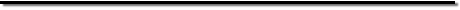 Registration Fee:	$185 NE NAHRO Member				Registration Includes all Meals on the 15thMake Check Payable to:  NE Chapter of NAHROMail Registration Form and Check to:	NE NAHRO State Service Officer	6223 Princess Margaret Drive	Lincoln, NE 68516	Attn:  Heather LooperREGISTRATION DEADLINE: July 23, 2018 Organization: ________________________________________________________Address: ____________________________________________________________City State Zip: _______________________________________________________Phone: ___________________________ Email: ____________________________Participant Name: ___________________________Title: _____________________Participant Name: ___________________________Title: _____________________Participant Name: ___________________________Title: _____________________Total Number of Registered Participants _______Total Payment $_______________